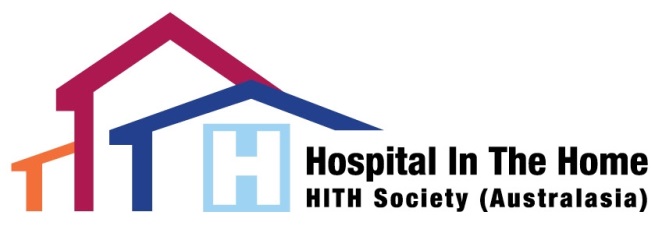 Application for Research Funding HITH Society Australasia, HITH Research Interest Group 2017The HITH Research Grants are administered by a panel of members of the HITH Research Interest Group which includes two members of the HITH Society Australasia Executive. It is anticipated that these grants will be awarded annually. There will be two Research Grants of $5000 to be awarded. The HITHRIG Grant Application form will be available on the HITH Society web site.The criteria for the HITH Research Grant are:The grants are only open to financial members of the HITH Society Australasia. The principal investigator should also be a financial member of the Society.Applications must be submitted electronically on the application form to: research@hithsociety.org.au  by 27th October 2017.  No late entries will be consideredThe research proposal should include the background, hypothesis, aims, methods, anticipated outcomes at 12 months, and references. A budget should justify the proposed expenditure. Successful applicants must provide the HITHRIG Grant committee with a report at the completion of the project, or at twelve months, whichever comes first.Research projects may be single or multi-centre studies.The HITHRIG reserves the right to vary the number and dollar value of grants if it is deemed that the applications of are not of sufficient calibre to justify the proposed expenditure.Applications will be assessed on The originality of the research proposedThe relevance to HITH and importance of the research project to the furthering of knowledge on HITH provisionThe clarity and quality of the project proposal. HITHRIG members can assist a new researcher to develop a proposalDated: 13th September 2017Daryl Kroschel Executive Sponsor, HITHRIGApplication for Research Funding HITH Society Australasia, HITH Research Interest Group 2016Please email completed applications to research@hithsociety.org.auClosing date for applications 27th October 20171.ADMINISTRATIVE INFORMATIONADMINISTRATIVE INFORMATIONADMINISTRATIVE INFORMATIONADMINISTRATIVE INFORMATION1.1Project Title: 1.2Principal Investigator:Principal Investigator:Please specify below:Medical PractitionerPlease specify below:Medical PractitionerPlease specify below:Medical PractitionerPlease specify below:Medical PractitionerPlease specify below:Medical PractitionerPlease specify below:Medical PractitionerPlease specify below:Medical PractitionerPlease specify below:Medical PractitionerPlease specify below:Medical PractitionerPlease specify below:Medical PractitionerPlease specify below:Medical PractitionerPlease specify below:Medical PractitionerPlease specify below:Medical PractitionerPlease specify below:Medical PractitionerPlease specify below:Medical PractitionerQualifications:Address:Email:Telephone:    Note: 	All Principal Investigators need to provide evidence of that they have current Good Clinical Practice (GCP) training.            	GCP training may be completed with the National Institute of Health on the following link:              	https://phrp.nihtraining.com/users/login.php?l=3 1.3Student Researcher (if applicable): (A student researcher must list HITH member supervisor as Principal Investigator above.)Name:Qualifications:Role in research:Address:Email:Telephone:1.4Other Investigator/sOther Investigator/sOther Investigator/sName:Qualifications:Role in research:Address:Email:Telephone:1.5Study Co-ordinator / Contact for correspondenceStudy Co-ordinator / Contact for correspondenceName:Name:Name:Role in research:Role in research:Role in research:Qualifications:Qualifications:Qualifications:Address:Address:Address:Email:Email:Email:Telephone:Telephone:Telephone:1.6Person responsible for payments: Person responsible for payments: Person responsible for payments: Person responsible for payments: Person responsible for payments: Person responsible for payments: Person responsible for payments: Person responsible for payments: Position: Position: Position: Position: Position: Position: Position: Position: Company/organisation: Company/organisation: Company/organisation: Company/organisation: Company/organisation: Company/organisation: Company/organisation: Company/organisation: Address: Address: Address: Address: Address: Address: Address: Address: Contact phone number: Contact phone number: Contact phone number: Contact phone number: Contact phone number: Contact phone number: Contact phone number: Contact phone number: Contact email: Contact email: Contact email: Contact email: Contact email: Contact email: Contact email: Contact email: 1.7Where will the project be conducted?Where will the project be conducted?Where will the project be conducted?Where will the project be conducted?Where will the project be conducted?Where will the project be conducted?Where will the project be conducted?Where will the project be conducted?Where will the project be conducted?Where will the project be conducted?Where will the project be conducted?Where will the project be conducted?Where will the project be conducted?Where will the project be conducted?Where will the project be conducted?Where will the project be conducted?Where will the project be conducted?Where will the project be conducted?Where will the project be conducted?Where will the project be conducted?Where will the project be conducted?Where will the project be conducted?Where will the project be conducted?Where will the project be conducted?1.8Proposed commencement dateProposed commencement dateProposed commencement dateProposed commencement dateProposed commencement dateProposed commencement dateProposed commencement dateProposed commencement dateProposed commencement dateProposed commencement dateProposed commencement dateProposed commencement dateProposed commencement dateProposed commencement dateProposed commencement dateProposed commencement dateProposed commencement dateProposed commencement dateProposed commencement dateProposed commencement dateProposed commencement date1.9Expected completion dateExpected completion dateExpected completion dateExpected completion dateExpected completion dateExpected completion dateExpected completion dateExpected completion dateExpected completion dateExpected completion dateExpected completion dateExpected completion dateExpected completion dateExpected completion dateExpected completion dateExpected completion dateExpected completion dateExpected completion dateExpected completion dateExpected completion dateExpected completion date1.10Other informationOther informationOther informationOther informationOther informationOther informationOther informationOther informationOther informationOther informationOther informationOther informationOther informationOther informationOther informationOther informationOther informationOther informationOther informationOther informationOther informationYesYesYesYes1.10.1Is there anything in this project that may conflict with Australasian HITH society Mission Statement? Is there anything in this project that may conflict with Australasian HITH society Mission Statement? Is there anything in this project that may conflict with Australasian HITH society Mission Statement? Is there anything in this project that may conflict with Australasian HITH society Mission Statement? Is there anything in this project that may conflict with Australasian HITH society Mission Statement? Is there anything in this project that may conflict with Australasian HITH society Mission Statement? Is there anything in this project that may conflict with Australasian HITH society Mission Statement? Is there anything in this project that may conflict with Australasian HITH society Mission Statement? Is there anything in this project that may conflict with Australasian HITH society Mission Statement? Is there anything in this project that may conflict with Australasian HITH society Mission Statement? Is there anything in this project that may conflict with Australasian HITH society Mission Statement? Is there anything in this project that may conflict with Australasian HITH society Mission Statement? Is there anything in this project that may conflict with Australasian HITH society Mission Statement? Is there anything in this project that may conflict with Australasian HITH society Mission Statement? Is there anything in this project that may conflict with Australasian HITH society Mission Statement? Is there anything in this project that may conflict with Australasian HITH society Mission Statement? Is there anything in this project that may conflict with Australasian HITH society Mission Statement? Is there anything in this project that may conflict with Australasian HITH society Mission Statement? Is there anything in this project that may conflict with Australasian HITH society Mission Statement? Is there anything in this project that may conflict with Australasian HITH society Mission Statement? Is there anything in this project that may conflict with Australasian HITH society Mission Statement? Is there anything in this project that may conflict with Australasian HITH society Mission Statement? Is there anything in this project that may conflict with Australasian HITH society Mission Statement? YesYesYesYes1.10.2Is there anything in this project which is contrary to the NH&MRC National Statement on Ethical Conduct in Human Research? Is there anything in this project which is contrary to the NH&MRC National Statement on Ethical Conduct in Human Research? Is there anything in this project which is contrary to the NH&MRC National Statement on Ethical Conduct in Human Research? Is there anything in this project which is contrary to the NH&MRC National Statement on Ethical Conduct in Human Research? Is there anything in this project which is contrary to the NH&MRC National Statement on Ethical Conduct in Human Research? Is there anything in this project which is contrary to the NH&MRC National Statement on Ethical Conduct in Human Research? Is there anything in this project which is contrary to the NH&MRC National Statement on Ethical Conduct in Human Research? Is there anything in this project which is contrary to the NH&MRC National Statement on Ethical Conduct in Human Research? Is there anything in this project which is contrary to the NH&MRC National Statement on Ethical Conduct in Human Research? Is there anything in this project which is contrary to the NH&MRC National Statement on Ethical Conduct in Human Research? Is there anything in this project which is contrary to the NH&MRC National Statement on Ethical Conduct in Human Research? Is there anything in this project which is contrary to the NH&MRC National Statement on Ethical Conduct in Human Research? Is there anything in this project which is contrary to the NH&MRC National Statement on Ethical Conduct in Human Research? Is there anything in this project which is contrary to the NH&MRC National Statement on Ethical Conduct in Human Research? Is there anything in this project which is contrary to the NH&MRC National Statement on Ethical Conduct in Human Research? Is there anything in this project which is contrary to the NH&MRC National Statement on Ethical Conduct in Human Research? Is there anything in this project which is contrary to the NH&MRC National Statement on Ethical Conduct in Human Research? Is there anything in this project which is contrary to the NH&MRC National Statement on Ethical Conduct in Human Research? Is there anything in this project which is contrary to the NH&MRC National Statement on Ethical Conduct in Human Research? Is there anything in this project which is contrary to the NH&MRC National Statement on Ethical Conduct in Human Research? Is there anything in this project which is contrary to the NH&MRC National Statement on Ethical Conduct in Human Research? Is there anything in this project which is contrary to the NH&MRC National Statement on Ethical Conduct in Human Research? Is there anything in this project which is contrary to the NH&MRC National Statement on Ethical Conduct in Human Research? YesYesYesYes1.10.3Is there anything in the project that may contravene various Health Professionals Australia’s Code of Ethical Standards for research?Is there anything in the project that may contravene various Health Professionals Australia’s Code of Ethical Standards for research?Is there anything in the project that may contravene various Health Professionals Australia’s Code of Ethical Standards for research?Is there anything in the project that may contravene various Health Professionals Australia’s Code of Ethical Standards for research?Is there anything in the project that may contravene various Health Professionals Australia’s Code of Ethical Standards for research?Is there anything in the project that may contravene various Health Professionals Australia’s Code of Ethical Standards for research?Is there anything in the project that may contravene various Health Professionals Australia’s Code of Ethical Standards for research?Is there anything in the project that may contravene various Health Professionals Australia’s Code of Ethical Standards for research?Is there anything in the project that may contravene various Health Professionals Australia’s Code of Ethical Standards for research?Is there anything in the project that may contravene various Health Professionals Australia’s Code of Ethical Standards for research?Is there anything in the project that may contravene various Health Professionals Australia’s Code of Ethical Standards for research?Is there anything in the project that may contravene various Health Professionals Australia’s Code of Ethical Standards for research?Is there anything in the project that may contravene various Health Professionals Australia’s Code of Ethical Standards for research?Is there anything in the project that may contravene various Health Professionals Australia’s Code of Ethical Standards for research?Is there anything in the project that may contravene various Health Professionals Australia’s Code of Ethical Standards for research?Is there anything in the project that may contravene various Health Professionals Australia’s Code of Ethical Standards for research?Is there anything in the project that may contravene various Health Professionals Australia’s Code of Ethical Standards for research?Is there anything in the project that may contravene various Health Professionals Australia’s Code of Ethical Standards for research?Is there anything in the project that may contravene various Health Professionals Australia’s Code of Ethical Standards for research?Is there anything in the project that may contravene various Health Professionals Australia’s Code of Ethical Standards for research?Is there anything in the project that may contravene various Health Professionals Australia’s Code of Ethical Standards for research?Is there anything in the project that may contravene various Health Professionals Australia’s Code of Ethical Standards for research?Is there anything in the project that may contravene various Health Professionals Australia’s Code of Ethical Standards for research?If the answer to any of the above questions is yes, the application will be considered only when the researcher clarifies why this is necessaryIf the answer to any of the above questions is yes, the application will be considered only when the researcher clarifies why this is necessaryIf the answer to any of the above questions is yes, the application will be considered only when the researcher clarifies why this is necessaryIf the answer to any of the above questions is yes, the application will be considered only when the researcher clarifies why this is necessaryIf the answer to any of the above questions is yes, the application will be considered only when the researcher clarifies why this is necessaryIf the answer to any of the above questions is yes, the application will be considered only when the researcher clarifies why this is necessaryIf the answer to any of the above questions is yes, the application will be considered only when the researcher clarifies why this is necessaryIf the answer to any of the above questions is yes, the application will be considered only when the researcher clarifies why this is necessaryIf the answer to any of the above questions is yes, the application will be considered only when the researcher clarifies why this is necessaryIf the answer to any of the above questions is yes, the application will be considered only when the researcher clarifies why this is necessaryIf the answer to any of the above questions is yes, the application will be considered only when the researcher clarifies why this is necessaryIf the answer to any of the above questions is yes, the application will be considered only when the researcher clarifies why this is necessaryIf the answer to any of the above questions is yes, the application will be considered only when the researcher clarifies why this is necessaryIf the answer to any of the above questions is yes, the application will be considered only when the researcher clarifies why this is necessaryIf the answer to any of the above questions is yes, the application will be considered only when the researcher clarifies why this is necessaryIf the answer to any of the above questions is yes, the application will be considered only when the researcher clarifies why this is necessaryIf the answer to any of the above questions is yes, the application will be considered only when the researcher clarifies why this is necessaryIf the answer to any of the above questions is yes, the application will be considered only when the researcher clarifies why this is necessaryIf the answer to any of the above questions is yes, the application will be considered only when the researcher clarifies why this is necessaryIf the answer to any of the above questions is yes, the application will be considered only when the researcher clarifies why this is necessaryIf the answer to any of the above questions is yes, the application will be considered only when the researcher clarifies why this is necessaryIf the answer to any of the above questions is yes, the application will be considered only when the researcher clarifies why this is necessaryIf the answer to any of the above questions is yes, the application will be considered only when the researcher clarifies why this is necessaryYesYesYesYes1.10.4If this is a clinical trial, have your registered?If this is a clinical trial, have your registered?If this is a clinical trial, have your registered?If this is a clinical trial, have your registered?If this is a clinical trial, have your registered?If this is a clinical trial, have your registered?If this is a clinical trial, have your registered?If this is a clinical trial, have your registered?If this is a clinical trial, have your registered?If this is a clinical trial, have your registered?If this is a clinical trial, have your registered?If this is a clinical trial, have your registered?If this is a clinical trial, have your registered?If this is a clinical trial, have your registered?If this is a clinical trial, have your registered?If this is a clinical trial, have your registered?If this is a clinical trial, have your registered?If this is a clinical trial, have your registered?If this is a clinical trial, have your registered?If this is a clinical trial, have your registered?If this is a clinical trial, have your registered?If this is a clinical trial, have your registered?If this is a clinical trial, have your registered?All clinical trials must be registered on a clinical trials registere.g. The Australian Clinical Trials Registry. The website is www.actr.org.auAll clinical trials must be registered on a clinical trials registere.g. The Australian Clinical Trials Registry. The website is www.actr.org.auAll clinical trials must be registered on a clinical trials registere.g. The Australian Clinical Trials Registry. The website is www.actr.org.auAll clinical trials must be registered on a clinical trials registere.g. The Australian Clinical Trials Registry. The website is www.actr.org.auAll clinical trials must be registered on a clinical trials registere.g. The Australian Clinical Trials Registry. The website is www.actr.org.auAll clinical trials must be registered on a clinical trials registere.g. The Australian Clinical Trials Registry. The website is www.actr.org.auAll clinical trials must be registered on a clinical trials registere.g. The Australian Clinical Trials Registry. The website is www.actr.org.auAll clinical trials must be registered on a clinical trials registere.g. The Australian Clinical Trials Registry. The website is www.actr.org.auAll clinical trials must be registered on a clinical trials registere.g. The Australian Clinical Trials Registry. The website is www.actr.org.auAll clinical trials must be registered on a clinical trials registere.g. The Australian Clinical Trials Registry. The website is www.actr.org.auAll clinical trials must be registered on a clinical trials registere.g. The Australian Clinical Trials Registry. The website is www.actr.org.auAll clinical trials must be registered on a clinical trials registere.g. The Australian Clinical Trials Registry. The website is www.actr.org.auAll clinical trials must be registered on a clinical trials registere.g. The Australian Clinical Trials Registry. The website is www.actr.org.auAll clinical trials must be registered on a clinical trials registere.g. The Australian Clinical Trials Registry. The website is www.actr.org.auAll clinical trials must be registered on a clinical trials registere.g. The Australian Clinical Trials Registry. The website is www.actr.org.auAll clinical trials must be registered on a clinical trials registere.g. The Australian Clinical Trials Registry. The website is www.actr.org.auAll clinical trials must be registered on a clinical trials registere.g. The Australian Clinical Trials Registry. The website is www.actr.org.auAll clinical trials must be registered on a clinical trials registere.g. The Australian Clinical Trials Registry. The website is www.actr.org.auAll clinical trials must be registered on a clinical trials registere.g. The Australian Clinical Trials Registry. The website is www.actr.org.auAll clinical trials must be registered on a clinical trials registere.g. The Australian Clinical Trials Registry. The website is www.actr.org.auAll clinical trials must be registered on a clinical trials registere.g. The Australian Clinical Trials Registry. The website is www.actr.org.auAll clinical trials must be registered on a clinical trials registere.g. The Australian Clinical Trials Registry. The website is www.actr.org.auAll clinical trials must be registered on a clinical trials registere.g. The Australian Clinical Trials Registry. The website is www.actr.org.auRegistration Number:Registration Number:Registration Number:Registration Number:Registration Number:Registration Number:Registration Number:Registration Number:Registration Number:Registration Number:Registration Number:Registration Number:Registration Number:Registration Number:Registration Number:Registration Number:Registration Number:Registration Number:Registration Number:Registration Number:Registration Number:Registration Number:Registration Number:ACTRNNDate requested:Date requested:Date requested:Date requested:Date requested:                                                              ( dd     /         mm      /      yyyy )                                                              ( dd     /         mm      /      yyyy )                                                              ( dd     /         mm      /      yyyy )                                                              ( dd     /         mm      /      yyyy )                                                              ( dd     /         mm      /      yyyy )                                                              ( dd     /         mm      /      yyyy )                                                              ( dd     /         mm      /      yyyy )                                                              ( dd     /         mm      /      yyyy )                                                              ( dd     /         mm      /      yyyy )                                                              ( dd     /         mm      /      yyyy )                                                              ( dd     /         mm      /      yyyy )                                                              ( dd     /         mm      /      yyyy )                                                              ( dd     /         mm      /      yyyy )                                                              ( dd     /         mm      /      yyyy )                                                              ( dd     /         mm      /      yyyy )                                                              ( dd     /         mm      /      yyyy )YesNo1.11Have any HRECs considered this project?Have any HRECs considered this project?Have any HRECs considered this project?Provide details of the progress of each approval and attach approval letter(s)Provide details of the progress of each approval and attach approval letter(s)Provide details of the progress of each approval and attach approval letter(s)HRECHRECStatus of Approval (e.g. ‘Approved [date]’ or ‘Pending’)Status of Approval (e.g. ‘Approved [date]’ or ‘Pending’)Status of Approval (e.g. ‘Approved [date]’ or ‘Pending’)Add or delete rows as neededAdd or delete rows as needed1.12Is the project the basis of a post-graduate academic qualification? 22RESOURCE SUMMARYRESOURCE SUMMARYRESOURCE SUMMARYRESOURCE SUMMARYRESOURCE SUMMARYRESOURCE SUMMARYRESOURCE SUMMARYRESOURCE SUMMARYRESOURCE SUMMARYRESOURCE SUMMARYRESOURCE SUMMARYRESOURCE SUMMARYRESOURCE SUMMARYRESOURCE SUMMARYRESOURCE SUMMARY2.1How is the project being financed? Is there an alternative funding source?How is the project being financed? Is there an alternative funding source?How is the project being financed? Is there an alternative funding source?How is the project being financed? Is there an alternative funding source?How is the project being financed? Is there an alternative funding source?How is the project being financed? Is there an alternative funding source?How is the project being financed? Is there an alternative funding source?YesYesYesYesYesNoNoNo2.2Details of project budget and resource requirementsDetails of project budget and resource requirementsDetails of project budget and resource requirementsDetails of project budget and resource requirementsDetails of project budget and resource requirementsDetails of project budget and resource requirements2.2.1Please attach a project budgetPlease attach a project budgetPlease attach a project budgetPlease attach a project budgetPlease attach a project budgetPlease attach a project budgetPlease attach a project budgetPlease attach a project budgetPlease attach a project budgetPlease attach a project budgetPlease attach a project budgetPlease attach a project budgetPlease attach a project budgetYesYesNoNoNoNoNoNo2.2.2Has agreement been obtained for these resources to be made available to the project?Has agreement been obtained for these resources to be made available to the project?Has agreement been obtained for these resources to be made available to the project?Has agreement been obtained for these resources to be made available to the project?Has agreement been obtained for these resources to be made available to the project?Provide written evidence to this effect using project Resourcing and Costing TemplateProvide written evidence to this effect using project Resourcing and Costing TemplateProvide written evidence to this effect using project Resourcing and Costing TemplateProvide written evidence to this effect using project Resourcing and Costing TemplateProvide written evidence to this effect using project Resourcing and Costing TemplateProvide written evidence to this effect using project Resourcing and Costing TemplateYesYesYesNoNoNoNoNo2.2.3Describe any commercialisation or intellectual property implications of the funding/support arrangement.Describe any commercialisation or intellectual property implications of the funding/support arrangement.Describe any commercialisation or intellectual property implications of the funding/support arrangement.Describe any commercialisation or intellectual property implications of the funding/support arrangement.Describe any commercialisation or intellectual property implications of the funding/support arrangement.Describe any commercialisation or intellectual property implications of the funding/support arrangement.Describe any commercialisation or intellectual property implications of the funding/support arrangement.Describe any commercialisation or intellectual property implications of the funding/support arrangement.Describe any commercialisation or intellectual property implications of the funding/support arrangement.Describe any commercialisation or intellectual property implications of the funding/support arrangement.Describe any commercialisation or intellectual property implications of the funding/support arrangement.Describe any commercialisation or intellectual property implications of the funding/support arrangement.Describe any commercialisation or intellectual property implications of the funding/support arrangement.33PROJECT DETAILSPROJECT DETAILSPROJECT DETAILSPROJECT DETAILSPROJECT DETAILSPROJECT DETAILSPROJECT DETAILSPROJECT DETAILSPROJECT DETAILSPROJECT DETAILSPROJECT DETAILSPROJECT DETAILSPROJECT DETAILSPROJECT DETAILSPROJECT DETAILS3.1Project SummaryProject SummaryProject SummaryProject SummaryProject SummaryProject SummaryProject SummaryProject SummaryProject SummaryProject SummaryProject SummaryProject SummaryProject SummaryProject SummaryGive a brief plain language summary of the project including aim/hypothesis and rationale relating to current literature. If there is more than one arm or multiples phases, provide a flow chart to illustrate project progression.The summary should be in plain (grade 8 level) language suitable to be read and understood by laypersons.Applications will not be considered by the Committee if the language is complex.Give a brief plain language summary of the project including aim/hypothesis and rationale relating to current literature. If there is more than one arm or multiples phases, provide a flow chart to illustrate project progression.The summary should be in plain (grade 8 level) language suitable to be read and understood by laypersons.Applications will not be considered by the Committee if the language is complex.Give a brief plain language summary of the project including aim/hypothesis and rationale relating to current literature. If there is more than one arm or multiples phases, provide a flow chart to illustrate project progression.The summary should be in plain (grade 8 level) language suitable to be read and understood by laypersons.Applications will not be considered by the Committee if the language is complex.Give a brief plain language summary of the project including aim/hypothesis and rationale relating to current literature. If there is more than one arm or multiples phases, provide a flow chart to illustrate project progression.The summary should be in plain (grade 8 level) language suitable to be read and understood by laypersons.Applications will not be considered by the Committee if the language is complex.Give a brief plain language summary of the project including aim/hypothesis and rationale relating to current literature. If there is more than one arm or multiples phases, provide a flow chart to illustrate project progression.The summary should be in plain (grade 8 level) language suitable to be read and understood by laypersons.Applications will not be considered by the Committee if the language is complex.Give a brief plain language summary of the project including aim/hypothesis and rationale relating to current literature. If there is more than one arm or multiples phases, provide a flow chart to illustrate project progression.The summary should be in plain (grade 8 level) language suitable to be read and understood by laypersons.Applications will not be considered by the Committee if the language is complex.Give a brief plain language summary of the project including aim/hypothesis and rationale relating to current literature. If there is more than one arm or multiples phases, provide a flow chart to illustrate project progression.The summary should be in plain (grade 8 level) language suitable to be read and understood by laypersons.Applications will not be considered by the Committee if the language is complex.Give a brief plain language summary of the project including aim/hypothesis and rationale relating to current literature. If there is more than one arm or multiples phases, provide a flow chart to illustrate project progression.The summary should be in plain (grade 8 level) language suitable to be read and understood by laypersons.Applications will not be considered by the Committee if the language is complex.Give a brief plain language summary of the project including aim/hypothesis and rationale relating to current literature. If there is more than one arm or multiples phases, provide a flow chart to illustrate project progression.The summary should be in plain (grade 8 level) language suitable to be read and understood by laypersons.Applications will not be considered by the Committee if the language is complex.Give a brief plain language summary of the project including aim/hypothesis and rationale relating to current literature. If there is more than one arm or multiples phases, provide a flow chart to illustrate project progression.The summary should be in plain (grade 8 level) language suitable to be read and understood by laypersons.Applications will not be considered by the Committee if the language is complex.Give a brief plain language summary of the project including aim/hypothesis and rationale relating to current literature. If there is more than one arm or multiples phases, provide a flow chart to illustrate project progression.The summary should be in plain (grade 8 level) language suitable to be read and understood by laypersons.Applications will not be considered by the Committee if the language is complex.Give a brief plain language summary of the project including aim/hypothesis and rationale relating to current literature. If there is more than one arm or multiples phases, provide a flow chart to illustrate project progression.The summary should be in plain (grade 8 level) language suitable to be read and understood by laypersons.Applications will not be considered by the Committee if the language is complex.Give a brief plain language summary of the project including aim/hypothesis and rationale relating to current literature. If there is more than one arm or multiples phases, provide a flow chart to illustrate project progression.The summary should be in plain (grade 8 level) language suitable to be read and understood by laypersons.Applications will not be considered by the Committee if the language is complex.Give a brief plain language summary of the project including aim/hypothesis and rationale relating to current literature. If there is more than one arm or multiples phases, provide a flow chart to illustrate project progression.The summary should be in plain (grade 8 level) language suitable to be read and understood by laypersons.Applications will not be considered by the Committee if the language is complex.Give a brief plain language summary of the project including aim/hypothesis and rationale relating to current literature. If there is more than one arm or multiples phases, provide a flow chart to illustrate project progression.The summary should be in plain (grade 8 level) language suitable to be read and understood by laypersons.Applications will not be considered by the Committee if the language is complex.44PROJECT DETAILSPROJECT DETAILSPROJECT DETAILSPROJECT DETAILSPROJECT DETAILSPROJECT DETAILSPROJECT DETAILSPLEASE NOTE:If the answer to any of these questions is to be found in the body of your detailed project protocol, provide relevant page/section references and do not repeat the same information herePLEASE NOTE:If the answer to any of these questions is to be found in the body of your detailed project protocol, provide relevant page/section references and do not repeat the same information herePLEASE NOTE:If the answer to any of these questions is to be found in the body of your detailed project protocol, provide relevant page/section references and do not repeat the same information herePLEASE NOTE:If the answer to any of these questions is to be found in the body of your detailed project protocol, provide relevant page/section references and do not repeat the same information herePLEASE NOTE:If the answer to any of these questions is to be found in the body of your detailed project protocol, provide relevant page/section references and do not repeat the same information herePLEASE NOTE:If the answer to any of these questions is to be found in the body of your detailed project protocol, provide relevant page/section references and do not repeat the same information herePLEASE NOTE:If the answer to any of these questions is to be found in the body of your detailed project protocol, provide relevant page/section references and do not repeat the same information herePLEASE NOTE:If the answer to any of these questions is to be found in the body of your detailed project protocol, provide relevant page/section references and do not repeat the same information herePLEASE NOTE:If the answer to any of these questions is to be found in the body of your detailed project protocol, provide relevant page/section references and do not repeat the same information herePLEASE NOTE:If the answer to any of these questions is to be found in the body of your detailed project protocol, provide relevant page/section references and do not repeat the same information herePLEASE NOTE:If the answer to any of these questions is to be found in the body of your detailed project protocol, provide relevant page/section references and do not repeat the same information herePLEASE NOTE:If the answer to any of these questions is to be found in the body of your detailed project protocol, provide relevant page/section references and do not repeat the same information herePLEASE NOTE:If the answer to any of these questions is to be found in the body of your detailed project protocol, provide relevant page/section references and do not repeat the same information herePLEASE NOTE:If the answer to any of these questions is to be found in the body of your detailed project protocol, provide relevant page/section references and do not repeat the same information herePLEASE NOTE:If the answer to any of these questions is to be found in the body of your detailed project protocol, provide relevant page/section references and do not repeat the same information here4.1Independent Peer ReviewIndependent Peer ReviewIndependent Peer ReviewIndependent Peer ReviewIndependent Peer ReviewIndependent Peer ReviewYesYesNoNoNoNoNoNo4.1.1Has the research proposal, including design, methodology and evaluation undergone an independent peer review process?Has the research proposal, including design, methodology and evaluation undergone an independent peer review process?Has the research proposal, including design, methodology and evaluation undergone an independent peer review process?Has the research proposal, including design, methodology and evaluation undergone an independent peer review process?Has the research proposal, including design, methodology and evaluation undergone an independent peer review process?If yes, provide details of the review and the outcomeA copy of the letter/notification, where available, should be attached to this applicationIf yes, provide details of the review and the outcomeA copy of the letter/notification, where available, should be attached to this applicationIf yes, provide details of the review and the outcomeA copy of the letter/notification, where available, should be attached to this applicationIf yes, provide details of the review and the outcomeA copy of the letter/notification, where available, should be attached to this applicationIf yes, provide details of the review and the outcomeA copy of the letter/notification, where available, should be attached to this applicationIf yes, provide details of the review and the outcomeA copy of the letter/notification, where available, should be attached to this applicationIf yes, provide details of the review and the outcomeA copy of the letter/notification, where available, should be attached to this applicationIf yes, provide details of the review and the outcomeA copy of the letter/notification, where available, should be attached to this applicationIf yes, provide details of the review and the outcomeA copy of the letter/notification, where available, should be attached to this applicationIf yes, provide details of the review and the outcomeA copy of the letter/notification, where available, should be attached to this applicationIf yes, provide details of the review and the outcomeA copy of the letter/notification, where available, should be attached to this applicationIf yes, provide details of the review and the outcomeA copy of the letter/notification, where available, should be attached to this applicationIf yes, provide details of the review and the outcomeA copy of the letter/notification, where available, should be attached to this applicationIf yes, provide details of the review and the outcomeA copy of the letter/notification, where available, should be attached to this applicationIf no, explain why the research proposal has not undergone a peer review processIf no, explain why the research proposal has not undergone a peer review processIf no, explain why the research proposal has not undergone a peer review processIf no, explain why the research proposal has not undergone a peer review processIf no, explain why the research proposal has not undergone a peer review processIf no, explain why the research proposal has not undergone a peer review processIf no, explain why the research proposal has not undergone a peer review processIf no, explain why the research proposal has not undergone a peer review processIf no, explain why the research proposal has not undergone a peer review processIf no, explain why the research proposal has not undergone a peer review processIf no, explain why the research proposal has not undergone a peer review processIf no, explain why the research proposal has not undergone a peer review processIf no, explain why the research proposal has not undergone a peer review processIf no, explain why the research proposal has not undergone a peer review processYesYesNoNoNoNoNoNo4.1.2Will the research proposal, including design, methodology and evaluation, undergo an independent peer review process (e.g. for publication purposes)?Will the research proposal, including design, methodology and evaluation, undergo an independent peer review process (e.g. for publication purposes)?Will the research proposal, including design, methodology and evaluation, undergo an independent peer review process (e.g. for publication purposes)?Will the research proposal, including design, methodology and evaluation, undergo an independent peer review process (e.g. for publication purposes)?Will the research proposal, including design, methodology and evaluation, undergo an independent peer review process (e.g. for publication purposes)?If yes, provide details of expected review date and reviewing partiesIf yes, provide details of expected review date and reviewing partiesIf yes, provide details of expected review date and reviewing partiesIf yes, provide details of expected review date and reviewing partiesIf yes, provide details of expected review date and reviewing partiesIf yes, provide details of expected review date and reviewing partiesIf yes, provide details of expected review date and reviewing partiesIf yes, provide details of expected review date and reviewing partiesIf yes, provide details of expected review date and reviewing partiesIf yes, provide details of expected review date and reviewing partiesIf yes, provide details of expected review date and reviewing partiesIf yes, provide details of expected review date and reviewing partiesIf yes, provide details of expected review date and reviewing partiesIf yes, provide details of expected review date and reviewing partiesIf no, explain why the research proposal will not undergo a peer review processIf no, explain why the research proposal will not undergo a peer review processIf no, explain why the research proposal will not undergo a peer review processIf no, explain why the research proposal will not undergo a peer review processIf no, explain why the research proposal will not undergo a peer review processIf no, explain why the research proposal will not undergo a peer review processIf no, explain why the research proposal will not undergo a peer review processIf no, explain why the research proposal will not undergo a peer review processIf no, explain why the research proposal will not undergo a peer review processIf no, explain why the research proposal will not undergo a peer review processIf no, explain why the research proposal will not undergo a peer review processIf no, explain why the research proposal will not undergo a peer review processIf no, explain why the research proposal will not undergo a peer review processIf no, explain why the research proposal will not undergo a peer review process5.5.HUMAN RESEARCH ETHICS COMMITTEE ISSUESHUMAN RESEARCH ETHICS COMMITTEE ISSUESHUMAN RESEARCH ETHICS COMMITTEE ISSUESHUMAN RESEARCH ETHICS COMMITTEE ISSUESHUMAN RESEARCH ETHICS COMMITTEE ISSUESHUMAN RESEARCH ETHICS COMMITTEE ISSUESHUMAN RESEARCH ETHICS COMMITTEE ISSUESHUMAN RESEARCH ETHICS COMMITTEE ISSUESHUMAN RESEARCH ETHICS COMMITTEE ISSUESHUMAN RESEARCH ETHICS COMMITTEE ISSUESHUMAN RESEARCH ETHICS COMMITTEE ISSUESHUMAN RESEARCH ETHICS COMMITTEE ISSUESHUMAN RESEARCH ETHICS COMMITTEE ISSUES5.1Payment of participants in research projectsPayment of participants in research projectsPayment of participants in research projectsPayment of participants in research projectsPayment of participants in research projectsPayment of participants in research projectsPayment of participants in research projectsPayment of participants in research projectsPayment of participants in research projectsPayment of participants in research projectsPayment of participants in research projectsPayment of participants in research projectsYesYesYesYesYesNoNo5.1.1Are you offering reimbursement for out of pocket expenses to participants?Are you offering reimbursement for out of pocket expenses to participants?Are you offering reimbursement for out of pocket expenses to participants?Are you offering reimbursement for out of pocket expenses to participants?If yes, indicate what expenses are being reimbursedIf no, outline why direct out of pocket expenses are not being reimbursedIf yes, indicate what expenses are being reimbursedIf no, outline why direct out of pocket expenses are not being reimbursedIf yes, indicate what expenses are being reimbursedIf no, outline why direct out of pocket expenses are not being reimbursedIf yes, indicate what expenses are being reimbursedIf no, outline why direct out of pocket expenses are not being reimbursedIf yes, indicate what expenses are being reimbursedIf no, outline why direct out of pocket expenses are not being reimbursedIf yes, indicate what expenses are being reimbursedIf no, outline why direct out of pocket expenses are not being reimbursedIf yes, indicate what expenses are being reimbursedIf no, outline why direct out of pocket expenses are not being reimbursedIf yes, indicate what expenses are being reimbursedIf no, outline why direct out of pocket expenses are not being reimbursedIf yes, indicate what expenses are being reimbursedIf no, outline why direct out of pocket expenses are not being reimbursedIf yes, indicate what expenses are being reimbursedIf no, outline why direct out of pocket expenses are not being reimbursedIf yes, indicate what expenses are being reimbursedIf no, outline why direct out of pocket expenses are not being reimbursedIf yes, indicate what expenses are being reimbursedIf no, outline why direct out of pocket expenses are not being reimbursedIf yes, indicate what expenses are being reimbursedIf no, outline why direct out of pocket expenses are not being reimbursedIf yes, indicate what expenses are being reimbursedIf no, outline why direct out of pocket expenses are not being reimbursedIf yes, indicate what expenses are being reimbursedIf no, outline why direct out of pocket expenses are not being reimbursedIf yes, indicate what expenses are being reimbursedIf no, outline why direct out of pocket expenses are not being reimbursedIf yes, indicate what expenses are being reimbursedIf no, outline why direct out of pocket expenses are not being reimbursedIf yes, indicate what expenses are being reimbursedIf no, outline why direct out of pocket expenses are not being reimbursedIf yes, indicate what expenses are being reimbursedIf no, outline why direct out of pocket expenses are not being reimbursedIf yes, indicate what expenses are being reimbursedIf no, outline why direct out of pocket expenses are not being reimbursedIf yes, indicate what expenses are being reimbursedIf no, outline why direct out of pocket expenses are not being reimbursedIf yes, indicate what expenses are being reimbursedIf no, outline why direct out of pocket expenses are not being reimbursedIf yes, indicate what expenses are being reimbursedIf no, outline why direct out of pocket expenses are not being reimbursedIf yes, indicate what expenses are being reimbursedIf no, outline why direct out of pocket expenses are not being reimbursedIf yes, indicate what expenses are being reimbursedIf no, outline why direct out of pocket expenses are not being reimbursedIf yes, indicate what expenses are being reimbursedIf no, outline why direct out of pocket expenses are not being reimbursedIf yes, indicate what expenses are being reimbursedIf no, outline why direct out of pocket expenses are not being reimbursedIf yes, indicate what expenses are being reimbursedIf no, outline why direct out of pocket expenses are not being reimbursedIf yes, indicate what expenses are being reimbursedIf no, outline why direct out of pocket expenses are not being reimbursedIf yes, indicate what expenses are being reimbursedIf no, outline why direct out of pocket expenses are not being reimbursedIf yes, indicate what expenses are being reimbursedIf no, outline why direct out of pocket expenses are not being reimbursedIf yes, indicate what expenses are being reimbursedIf no, outline why direct out of pocket expenses are not being reimbursedIf yes, indicate what expenses are being reimbursedIf no, outline why direct out of pocket expenses are not being reimbursedIf yes, indicate what expenses are being reimbursedIf no, outline why direct out of pocket expenses are not being reimbursedIf yes, indicate what expenses are being reimbursedIf no, outline why direct out of pocket expenses are not being reimbursedIf yes, indicate what expenses are being reimbursedIf no, outline why direct out of pocket expenses are not being reimbursedIf yes, indicate what expenses are being reimbursedIf no, outline why direct out of pocket expenses are not being reimbursedIf yes, indicate what expenses are being reimbursedIf no, outline why direct out of pocket expenses are not being reimbursedIf yes, indicate what expenses are being reimbursedIf no, outline why direct out of pocket expenses are not being reimbursedIf yes, indicate what expenses are being reimbursedIf no, outline why direct out of pocket expenses are not being reimbursedIf yes, indicate what expenses are being reimbursedIf no, outline why direct out of pocket expenses are not being reimbursedIf yes, indicate what expenses are being reimbursedIf no, outline why direct out of pocket expenses are not being reimbursedIf yes, indicate what expenses are being reimbursedIf no, outline why direct out of pocket expenses are not being reimbursedIf yes, indicate what expenses are being reimbursedIf no, outline why direct out of pocket expenses are not being reimbursedIf yes, indicate what expenses are being reimbursedIf no, outline why direct out of pocket expenses are not being reimbursedIf yes, indicate what expenses are being reimbursedIf no, outline why direct out of pocket expenses are not being reimbursedIf yes, indicate what expenses are being reimbursedIf no, outline why direct out of pocket expenses are not being reimbursedIf yes, indicate what expenses are being reimbursedIf no, outline why direct out of pocket expenses are not being reimbursed5.2Informing participants of the results of researchInforming participants of the results of researchInforming participants of the results of researchInforming participants of the results of researchInforming participants of the results of researchYesYesYesYesYesNoNo5.2.1Do you intend to notify each participant of the results of this research project?Do you intend to notify each participant of the results of this research project?Do you intend to notify each participant of the results of this research project?Do you intend to notify each participant of the results of this research project?If yes, how will you notify them? How will you ensure the confidentiality of the notification?If no, why have you decided not to notify the participants?If yes, how will you notify them? How will you ensure the confidentiality of the notification?If no, why have you decided not to notify the participants?If yes, how will you notify them? How will you ensure the confidentiality of the notification?If no, why have you decided not to notify the participants?If yes, how will you notify them? How will you ensure the confidentiality of the notification?If no, why have you decided not to notify the participants?If yes, how will you notify them? How will you ensure the confidentiality of the notification?If no, why have you decided not to notify the participants?If yes, how will you notify them? How will you ensure the confidentiality of the notification?If no, why have you decided not to notify the participants?If yes, how will you notify them? How will you ensure the confidentiality of the notification?If no, why have you decided not to notify the participants?If yes, how will you notify them? How will you ensure the confidentiality of the notification?If no, why have you decided not to notify the participants?If yes, how will you notify them? How will you ensure the confidentiality of the notification?If no, why have you decided not to notify the participants?If yes, how will you notify them? How will you ensure the confidentiality of the notification?If no, why have you decided not to notify the participants?If yes, how will you notify them? How will you ensure the confidentiality of the notification?If no, why have you decided not to notify the participants?If yes, how will you notify them? How will you ensure the confidentiality of the notification?If no, why have you decided not to notify the participants?If yes, how will you notify them? How will you ensure the confidentiality of the notification?If no, why have you decided not to notify the participants?If yes, how will you notify them? How will you ensure the confidentiality of the notification?If no, why have you decided not to notify the participants?If yes, how will you notify them? How will you ensure the confidentiality of the notification?If no, why have you decided not to notify the participants?If yes, how will you notify them? How will you ensure the confidentiality of the notification?If no, why have you decided not to notify the participants?If yes, how will you notify them? How will you ensure the confidentiality of the notification?If no, why have you decided not to notify the participants?If yes, how will you notify them? How will you ensure the confidentiality of the notification?If no, why have you decided not to notify the participants?If yes, how will you notify them? How will you ensure the confidentiality of the notification?If no, why have you decided not to notify the participants?If yes, how will you notify them? How will you ensure the confidentiality of the notification?If no, why have you decided not to notify the participants?If yes, how will you notify them? How will you ensure the confidentiality of the notification?If no, why have you decided not to notify the participants?If yes, how will you notify them? How will you ensure the confidentiality of the notification?If no, why have you decided not to notify the participants?If yes, how will you notify them? How will you ensure the confidentiality of the notification?If no, why have you decided not to notify the participants?If yes, how will you notify them? How will you ensure the confidentiality of the notification?If no, why have you decided not to notify the participants?YesYesYesYesYesNoNo5.2.2Are there any restrictions on the publication of results from this research?Are there any restrictions on the publication of results from this research?Are there any restrictions on the publication of results from this research?Are there any restrictions on the publication of results from this research?If yes, provide detailsIf yes, provide detailsIf yes, provide detailsIf yes, provide detailsIf yes, provide detailsIf yes, provide detailsIf yes, provide detailsIf yes, provide detailsIf yes, provide detailsIf yes, provide detailsIf yes, provide detailsIf yes, provide detailsIf yes, provide detailsIf yes, provide detailsIf yes, provide detailsIf yes, provide detailsIf yes, provide detailsIf yes, provide detailsIf yes, provide detailsIf yes, provide detailsIf yes, provide detailsIf yes, provide detailsIf yes, provide detailsIf yes, provide detailsNAME:SIGNATURE:DATE:DATE:DATE:DATE:DATE:DATE:DATE:DATE:DATE:Principal InvestigatorPrincipal InvestigatorPrincipal InvestigatorPrincipal InvestigatorAssociate Investigator 1(or student)Associate Investigator 1(or student)Associate Investigator 1(or student)Associate Investigator 1(or student)Associate Investigator 2(or student)Associate Investigator 2(or student)Associate Investigator 2(or student)Associate Investigator 2(or student)Add or delete rows as neededAdd or delete rows as neededAdd or delete rows as neededAdd or delete rows as needed6.Budget of ProjectCategoryRequested Amount JustificationParticipant IncentivesPersonnel-research assistantOther Direct expenses